Task: Find the R-value and U-factor for a 3-web fully grouted CMU block following a Series-Parallel R-Value Calculation. Assume:  Assembly 1-1 – 8” x 8” x 16” 105 lb/ft3 with CMU Unit length = 15.625 in, Unit Width = 7.625 in, Unit Height = 7.625 in, Mortar Joint Thickness = 0.375 in, Thickness of Web = 1 in.  
Start: Reference NCMA Tek Note 06-01C for a brief description of the Series-Parallel R-value Calculation. The image below can be found in the Tek Note and shows the formula used in the Series-Parallel R-value Calculation as well as what each variable in the formula represents.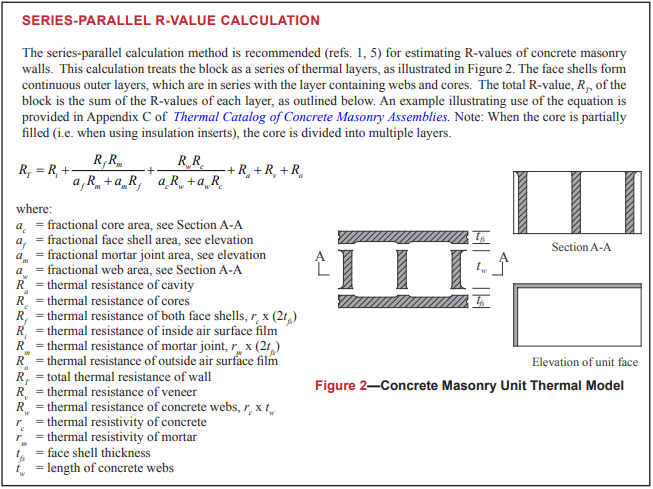 From assumptions listed in the Task, list and/or calculate the face shell thickness, length of concrete web. 
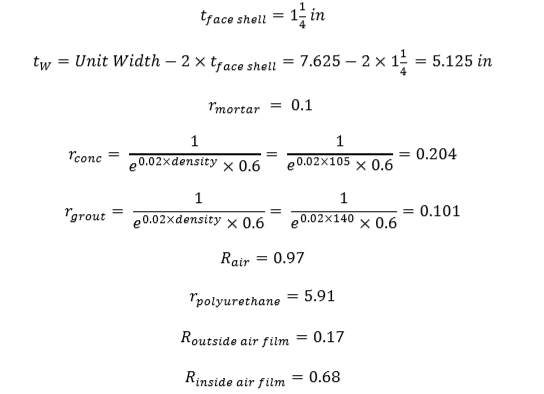 List and/or Calculate the thermal resistivity of mortar, concrete, air, polyurethane, outside air film, and inside air film. These values can be found in Table 5 of NCMA Tek Note 06-01C OR calculated with the following equations below. 
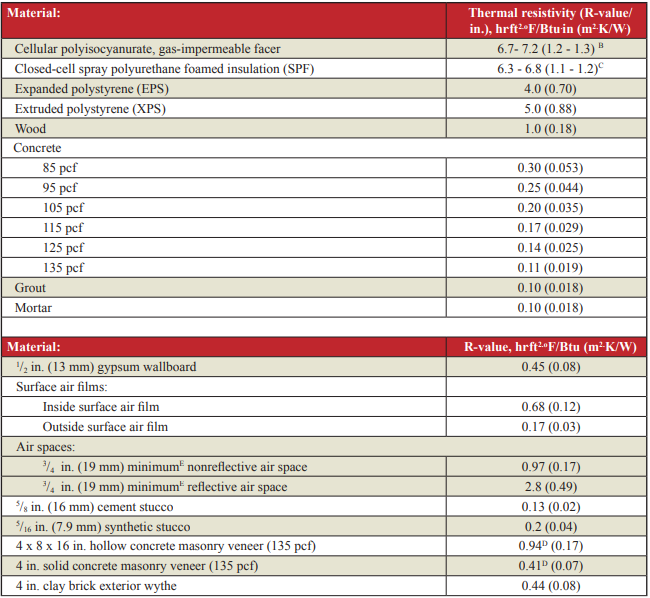 Calculate the Area of the Web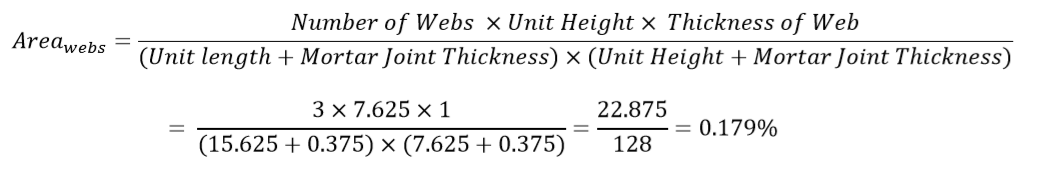 Calculate the Area of the Core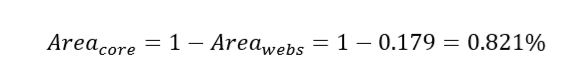 Calculate the Area of the Face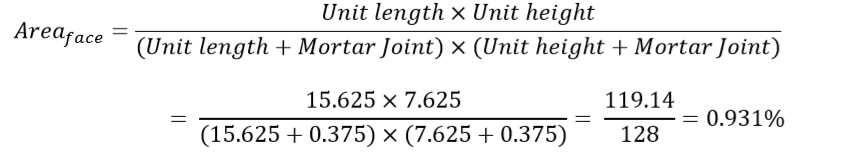 Calculate the Area of the Mortar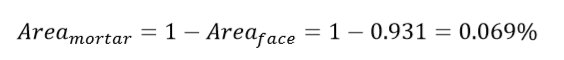 Calculate the R-value of the Face.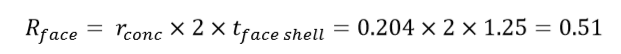 Calculate the R-value of the Mortar.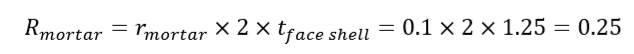 Calculate the R-value of the Web.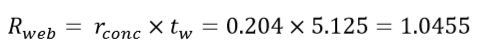 Calculate the R-value of the Core.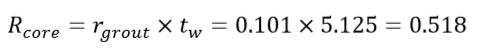 Plug all values in the Series-Parallel Equation provided by the Tek Note.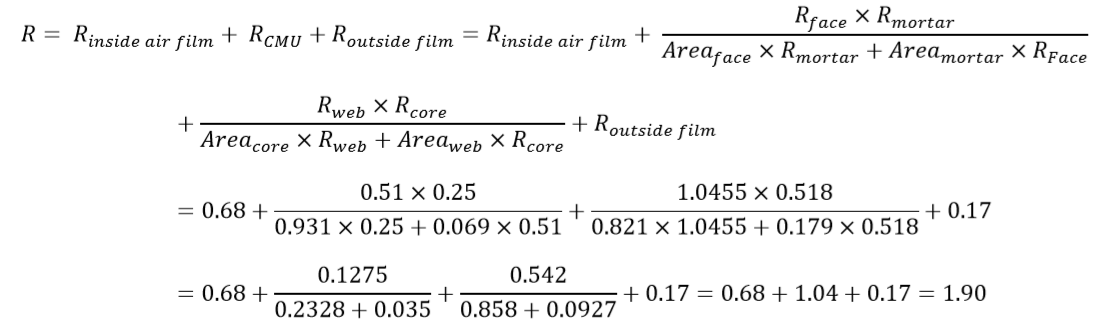 Find the U-factor:End: The R-value of an Assembly 1-1 – 8” x 8” x 16” 105 lb/ft3, 3-web CMU is 1.90 and the U-factor is 0.526.